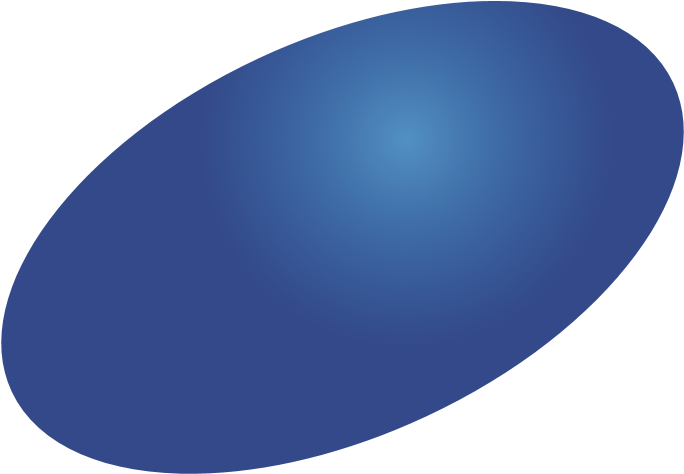 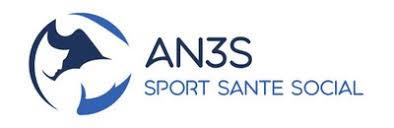 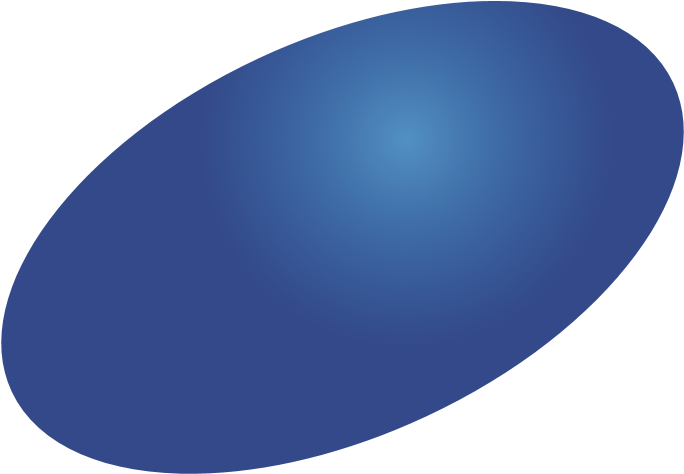 MEMO DECLARATION DE SINISTRE ET PREVENTION/ IMPORTANTRC PRO :Documents à fournir obligatoirement :Déclaration circonstanciée (ne jamais avouer ou présumer une quelconque responsabilité, bien spécifier si la victime n’a pas respecté les consignes et tout autre élément d’informations en votre faveur…)Copie du brevet ou diplôme de l’activité concernéeIMPORTANT : récolter un maximum de Témoignages en votre faveur (consignes clairement données etc…)A NOTER sur les activités Canyoning, Rafting, Randonnée aquatique:SAUTS : ré-expliquer clairement les consignes avant chaque saut, ne pas faire sauter si client anxieux ou indiscipliné, ne pas faire sauter si suspicion d’obstacles sous l’eau (pierre, rocher…)…Et Plus généralement pour toutes les activités :Faire signer à chaque client avant la prestation et après le briefing, un récépissé indiquant qu’ils ont clairement compris toutes les consignes (sécurité, position…) expliquées par le moniteur. Exemple : « A (Lieu), le (Date), Je (nous) soussigné(e,ons), M, Mme………, avoir clairement compris toutes les consignes (sécurité, moyens…) indiquées par le moniteur, dans le cadre de l’activité que je vais pratiquer sur le site de (lieu) avec M (Mme)………. Moniteur de ………….»IA MONITEUR et IA TRAVAUX EN HAUTEUR:Documents à fournir obligatoirement :- Déclaration circonstanciée (cause de l’accident) - Attestation assurances mentionnant la catégorie et l’option- Copie CNI ou passeport (obligation par les nouvelles dispositions du code monétaire et financier)- Copie du brevet ou diplôme de l’activité concernée- Certificat médical, avis d’arrêt de travail, et tout autre document médical le cas échéantIA CLIENTDocuments à fournir obligatoirement : Déclaration circonstanciée Attestation d’assurances Copie du brevet ou diplôme de l’activité concernée